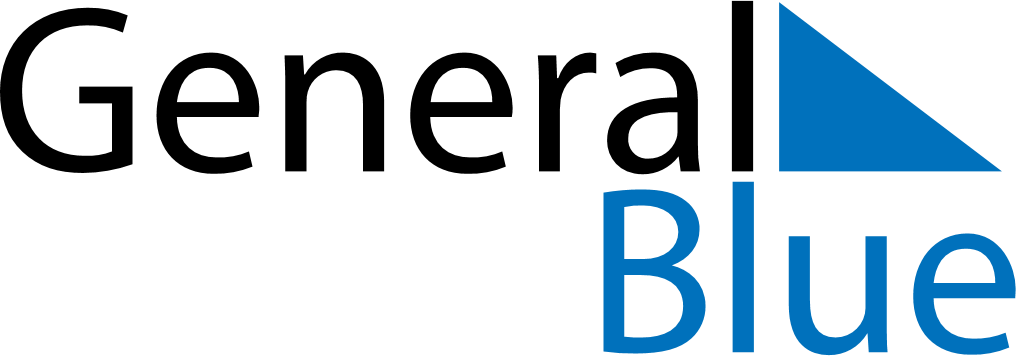 February 2024February 2024February 2024February 2024February 2024February 2024Zhongchao, Guizhou, ChinaZhongchao, Guizhou, ChinaZhongchao, Guizhou, ChinaZhongchao, Guizhou, ChinaZhongchao, Guizhou, ChinaZhongchao, Guizhou, ChinaSunday Monday Tuesday Wednesday Thursday Friday Saturday 1 2 3 Sunrise: 7:27 AM Sunset: 6:25 PM Daylight: 10 hours and 57 minutes. Sunrise: 7:27 AM Sunset: 6:26 PM Daylight: 10 hours and 58 minutes. Sunrise: 7:26 AM Sunset: 6:26 PM Daylight: 10 hours and 59 minutes. 4 5 6 7 8 9 10 Sunrise: 7:26 AM Sunset: 6:27 PM Daylight: 11 hours and 1 minute. Sunrise: 7:25 AM Sunset: 6:28 PM Daylight: 11 hours and 2 minutes. Sunrise: 7:25 AM Sunset: 6:29 PM Daylight: 11 hours and 3 minutes. Sunrise: 7:24 AM Sunset: 6:29 PM Daylight: 11 hours and 5 minutes. Sunrise: 7:24 AM Sunset: 6:30 PM Daylight: 11 hours and 6 minutes. Sunrise: 7:23 AM Sunset: 6:31 PM Daylight: 11 hours and 7 minutes. Sunrise: 7:22 AM Sunset: 6:31 PM Daylight: 11 hours and 9 minutes. 11 12 13 14 15 16 17 Sunrise: 7:22 AM Sunset: 6:32 PM Daylight: 11 hours and 10 minutes. Sunrise: 7:21 AM Sunset: 6:33 PM Daylight: 11 hours and 11 minutes. Sunrise: 7:20 AM Sunset: 6:33 PM Daylight: 11 hours and 13 minutes. Sunrise: 7:20 AM Sunset: 6:34 PM Daylight: 11 hours and 14 minutes. Sunrise: 7:19 AM Sunset: 6:35 PM Daylight: 11 hours and 15 minutes. Sunrise: 7:18 AM Sunset: 6:35 PM Daylight: 11 hours and 17 minutes. Sunrise: 7:17 AM Sunset: 6:36 PM Daylight: 11 hours and 18 minutes. 18 19 20 21 22 23 24 Sunrise: 7:17 AM Sunset: 6:37 PM Daylight: 11 hours and 20 minutes. Sunrise: 7:16 AM Sunset: 6:37 PM Daylight: 11 hours and 21 minutes. Sunrise: 7:15 AM Sunset: 6:38 PM Daylight: 11 hours and 23 minutes. Sunrise: 7:14 AM Sunset: 6:39 PM Daylight: 11 hours and 24 minutes. Sunrise: 7:13 AM Sunset: 6:39 PM Daylight: 11 hours and 25 minutes. Sunrise: 7:12 AM Sunset: 6:40 PM Daylight: 11 hours and 27 minutes. Sunrise: 7:11 AM Sunset: 6:40 PM Daylight: 11 hours and 28 minutes. 25 26 27 28 29 Sunrise: 7:11 AM Sunset: 6:41 PM Daylight: 11 hours and 30 minutes. Sunrise: 7:10 AM Sunset: 6:42 PM Daylight: 11 hours and 31 minutes. Sunrise: 7:09 AM Sunset: 6:42 PM Daylight: 11 hours and 33 minutes. Sunrise: 7:08 AM Sunset: 6:43 PM Daylight: 11 hours and 34 minutes. Sunrise: 7:07 AM Sunset: 6:43 PM Daylight: 11 hours and 36 minutes. 